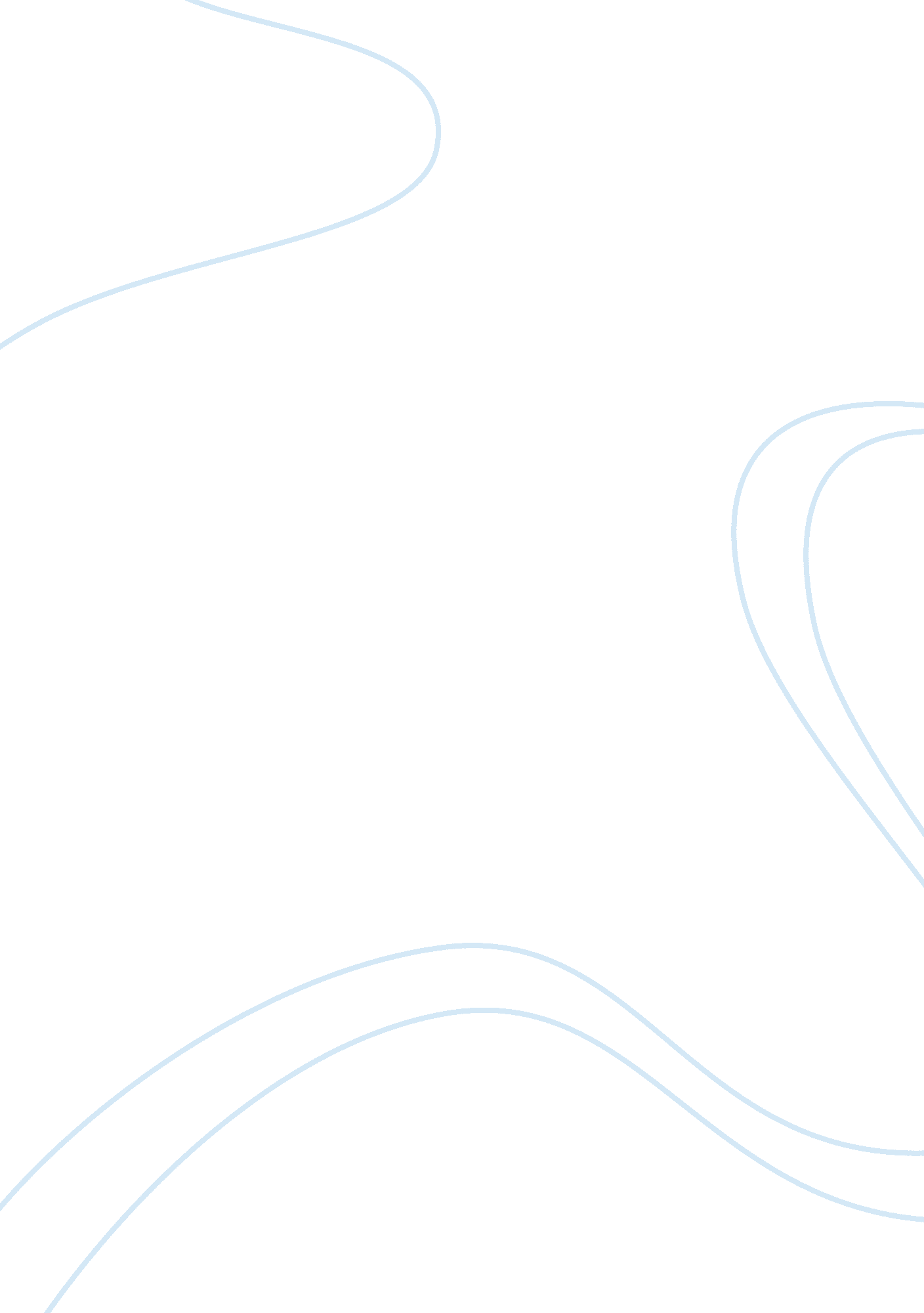 Global database of the top carpet and rug mills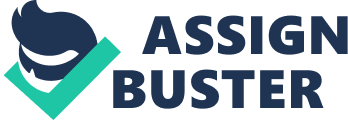 Between 2014 - 2018. Azerbaijan, Greece, Morocco, Turkey, and the United States are considered the highest potential markets in the coming years. According to recently published research conducted by a leading international market research company, Global Research & Data Services, the expansion of the global woven carpet and rug Industry Is forecast to reach 9. % p. A. In the coming years. Between 2007 and 201 3 the market Increased with an average annual growth of 4. 0%. Currently, woven carpets and rugs of man-made materials cover the largest part of the world market accounting for 56. 1% of the demand while the remaining market share is divided between carpets and rugs of fine animal hair and wool (18. 3%), hand made carpets and rugs (5. 6%), coconut fiber (coir) carpets and rugs (2. 0%), and other woven carpets and rugs (18. 2%). China, Japan, Turkey, the united Kingdom, and the United States represent the arrest woven carpet and rug markets while the strongest annual growth is forecast to occur In Morocco (19. %), Greece (18. 5%), Azerbaijan (18. 4%), Estonia (16. 7%), and Gyrations (16. 3%). Woven carpet and rug market size compared to market growth In different countries Based on In-house analysis and an advanced model which takes Into consideration the actual market size, trends, forecast market growth, and changes in the market environment, Global Research and Data Services calculates the Market Potential Rates, the predicted market potential of the country in the coming years. The larger the Market Potential Rate, the more potential the market has in the coming years; and conversely, the smaller the rate, the less potential the market is considered to have in the future. Based on these Market Potential Rates, the top 20 highest potential woven carpet and rug markets in the coming years are: Ranking Country Market Potential Rate 1. United states 0. 97 2. Turkey 0. 23 4. Greece 0. 19 5. Azerbaijan 0. 18 6. Estonia 0. 17 7. China 0. 16 8. Gyrations 0. 16 9. Belgium 0. 15 10. Philippines 0. 15 11. Germany 0. 15 12. 0. 13 13. United Kingdom 0. 13 14. Lithuania 0. 3 5. Macedonia 0. 12 16. Ireland 0. 12 17. Portugal 0. 12 18. Romania 0. 11 19. Slovakia 0. 11 20. Thailand 0. 10 The market information is based on new industry reports recently published by Global Research & Data Services. The publications offer the most up-to-date perspective on the actual market situation, trends, and future outlook for woven carpets and rugs in the world and individually for the following countries: Argentina, Armenia, Australia, Austria, Azerbaijan, Belgium, Bolivia, Bulgaria, Canada, Chile, China, Colombia, Czech Republic, Denmark, Ecuador, Estonia, Finland, France, Germany, Greece, Hungary, Indonesia, Ireland, Italy, Japan, Jordan, Astrakhan, Gyrations, Lebanon, Lithuania, Macedonia, Malaysia, Mexico, Moldavia, Morocco, Netherlands, Norway, Oman, Peru, Philippines, Poland, Portugal, Romania, Senegal, Slovakia, Slovenia, South Africa, South Korea, Spain, Sweden, Thailand, Turkey, Ukraine, United Kingdom, United States, Vietnam The studies include historic market data from 2007 to 2013 and forecasts until 2018 which makes the reports an invaluable resource for industry executives, marketing, sales and product managers, analysts, and other industry professionals looking for eye market insights in a readily accessible and clearly presented format. The market studies help identify: For more detailed information about the studies, visit our website: http:// www. treacherousness. Com/global-database-of-the-top-carpet-and-rug-mills- company-names-financial-performance-key-executives-and-contact-details. HTML - What is the size of the global woven carpet and rug market? - What is the size of the woven carpet and rug market in different countries around the world? - How are the markets divided into different product segments? - Which products are growing fast? What does the future look like? - What is the market potential? Product segments analyzed in the studies: Coconut fiber (coir) carpets and rugs Hand made carpets and rugs Woven carpets and rugs of fine animal hair and wool Woven carpets and rugs of man-made materials Woven carpets and rugs of other materials About us: Sourcing our market research reports form authentic and trusted publishers, we help you to address your business needs and provide you with the research reports having the latest updates. We are home to large quantity of market research reports which has a quality that is unmatched and are very accurate in nature. We have business relation with different clients working in numerous fields. Hence, here you get market research reports of diverse sector. True market research pledges to sell most authentic and high end reports to its customers. 